Announcements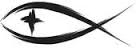 Meetings & EventsSunday, October 31st										Voters Meeting after WorshipMonday, November 1st										Bible Study 7pmTuesday, November 2nd										Bible Study 3pmWednesday, November 3rd									Elders 7pmThursday, November 4th									Rug Guild Workshop 10am – 4pmFriday, November 5th										Rug Guild Workshop 10am – 4pmSunday, November 7th										DAYLIGHT SAVINGS TIME ENDSSunday, November 7th										Board of Christian Ed. after WorshipATTENDANCE SHEETS	Please remember to fill out the attendance sheet you will find in your bulletin and leave it on the pew when you leave today.  The elders will collect them after the service.PASTOR APPRECIATION SUNDAY	Today is Pastor Appreciation Sunday.  We will have some light refreshments after church in the fellowship hall.  Please come and join us.QUARTERLY VOTERS MEETING TODAY	There will be a regular quarterly Voters Meeting following worship today.  In addition to the regular board and financial reports, there will be information from the Trustees about the east addition and what options we have to move this project forward.  Dave Johnson has worked very hard to get us current cost numbers for building materials and believes we will need to consider an addition without office space if we wish to build.  We will need to make a decision on this if we want to proceed with this project.  Please plan on attending this meeting.DAYLIGHT SAVINGS TIME ENDS	Next Sunday, November 7th is the end of Daylight Savings Time.  Please remember to set your clocks back 1 hour on Saturday night.STEWARDSHIP CORNERRomans 3:20 – “For by works of the law no human being will be justified in his sight, since through the law comes knowledge of sin.”  The Law of God is good – it’s just that we sinners cannot save ourselves by the Law.  Salvation is a free gift of God because that is the only way we could ever be saved.  The Law shows us God’s holiness and thus our own sin.  And now in Christ we can look at the Law and see it in a new light – as a guide for how to live a godly life in thanksgiving to God for His gracious forgiveness in Christ.LAST CALL FOR LWML MITE BOXES	Last call for LWML Mite Boxes!!  Please return them to the church.  They can be returned to the basket on the ledge by the church door.  The Mite Boxes are used by LWML to fund missions that help to proclaim the Gospel.SENIOR CENTER MEALS ON WHEELS PROGRAM	As many of you may know, the Manistee Senior Center is operating the Meals on Wheels program for county seniors.  They are looking for people who would be willing to deliver meals weekdays to seniors.  Also, they could use some additional volunteers at the Senior Center in Manistee to serve lunch there each weekday.  If you could help in either area, please give Beth Joseph a call at (231) 299-7855 or email her at mccoa.bj@gmail.com.TRINITY ARCADIA FALL BAZAAR	Trinity Arcadia will be holding a fall bazaar on Saturday, November 13th from 10am – 3pm at their church.  This bazaar will be open to the public to participate in providing craft items or baked goods for sale.  If you would like to sell at the bazaar, please contact Chelsea Chapin at (517) 449-7615 or email at tlcrkdcommunity@gmail.comTHANK YOU MEAL	We will be having a special appreciation meal for Phyllis Schramski to thank her for all of her years of service to the congregation both as congregational treasurer and SWAT treasurer.  The meal will follow the service on Sunday, November 14th in the fellowship hall.  Please let either Bev LeSarge or Pam Richardson know if you will be able to attend.BIRTHDAYS & ANNIVERSARIESGeorge Kahl’s Birthday					November 14thSERVING THIS MONTH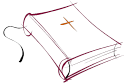 Greeters: Darrell & Pam RichardsonAltar Guild: Sue KahlSERVING TODAY						SERVING NEXT WEEK 11/7/2021Pastor:  Rev. Jacob Sherry				Pastor:  Rev. Jacob SherryElder:  Dennis Wickstrom					Elder:  George KahlAccomp:  William Bankstahl				Accomp:  William BankstahlAcolyte:  Ashlyn Blackmore				Acolyte:  Sarah & Leah SherryReader:  Pastor								Reader:  PastorATTENDANCE: 10/24/2021WORSHIP: 68							BIBLE STUDY: FIRST FRUITS TRACKER WEEK ENDING:  10/24/2021Offering Receipts:		$5,421.37			YTD Budget Receipts:	$118,777.69Weekly Budget Needs:	$2,766.27			YTD Budget Needs:		$118,949.61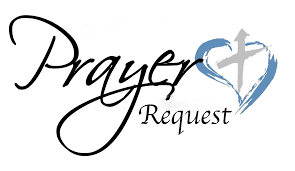 Special PrayersNellie Blakley							Jim Poellet							Steve SchimkeSteve Fredericks						Shirley Poellet						Phyllis SchramskiJoan Malmgren						Barbara Potter						Cecil SomselLynda Byrd Meister					Marge Reckow					Rev. Jeff Walsh (Cancer)Candi Moerdyk						Jim Reeves							Steve ZupinPam MonroePrayers for Our MilitaryAndrew Burch, Jr., grandson of John & Loree Sprawka.Mark Granzotto with U.S. Navy in Bahrain, grandson of Rita MerkeyArmy Major Riley Morgan Kennedy, stationed in Washington, DC, George & Margaret Punches’ grand-nieceCarol Sprawka, son & daughter-in-law of John & Loree SprawkaDerek Sprawka, grandson of John & Loree SprawkaTrevor and Alyssa Eisenlohr with the U.S. Navy, friends of Janette & Fred MayIan Nelson, nephew of Jack and Pebbla NelsonTyge Nelson & family, nephew of Jack and Pebbla NelsonCapt. Tim Brandt at Madigan Medical Center, Fort Lewis, WA, son of Bruce & Debbie BrandtIf you wish to add someone’s name, please call or e-mail the church office.